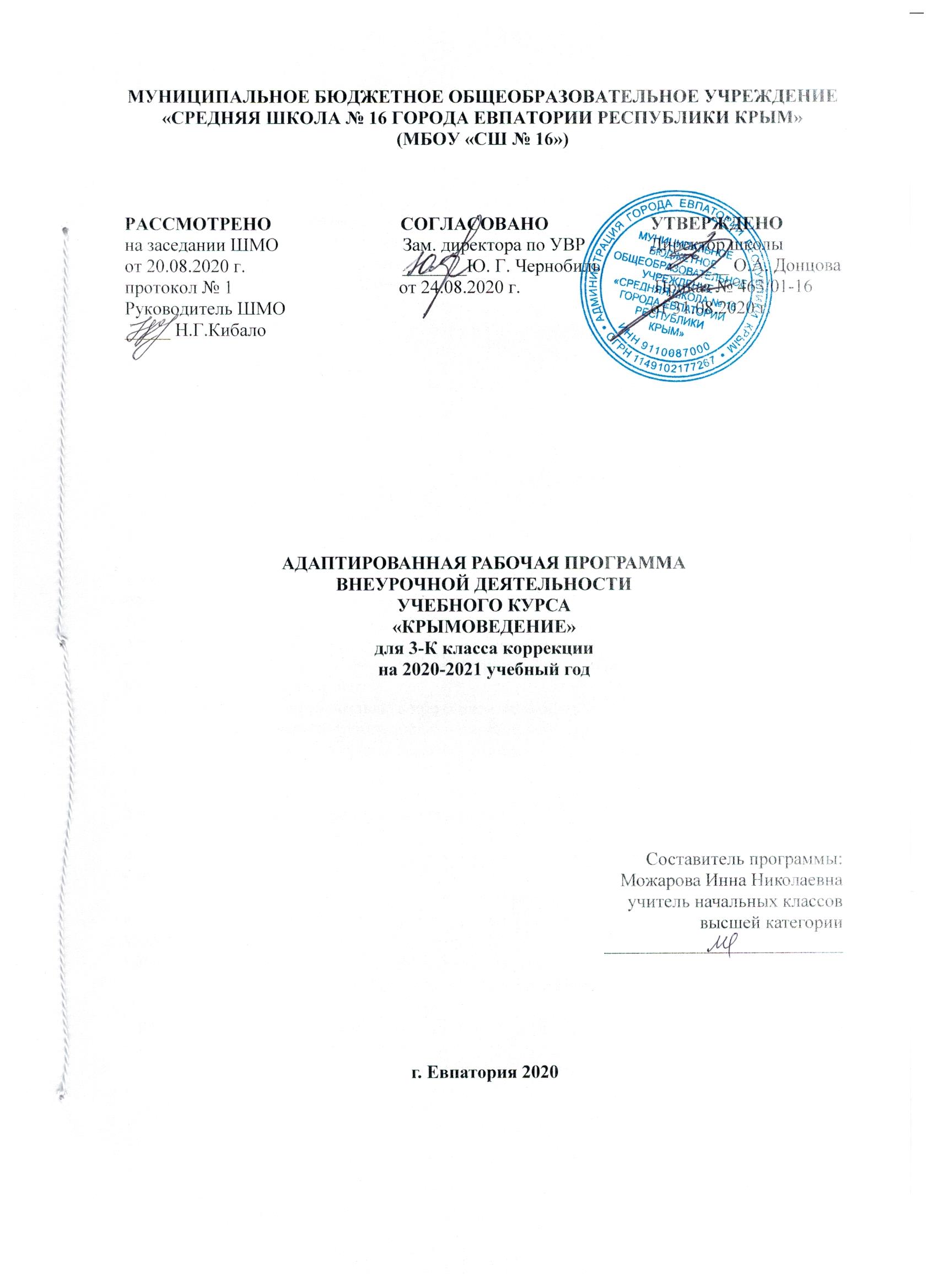 Планируемые результаты изучения курсаЛичностные результаты:- у учащихся сформируется этническая и общероссийская гражданская идентичность, патриотическех ценностей; чувства гордости за свою Родину, родной край, историю Крыма;- сформируется  целостный взгляд  на мир;- сформируется уважительное  отношение к иному мнению, истории и культуре других народов, самостоятельности и личной ответственности за свои поступки в природе;-  сформируются эстетические потребности, ценности и чувства;- сформируются установки на безопасный, здоровый образ жизни, наличие мотивации к творческому труду, бережному отношению к материальным и духовным ценностям Крыма.Метапредметные  результаты:Учащиеся научатся:-  начальным сведениям о сущности и особенностях крымских объектов (природных, социальных, культурных, исторических, технических и др.) в соответствии с содержанием учебного предмета;- способам  решения проблем исследовательского, творческого и поискового характера;- активно использовать речевые средства и средства информационных и коммуникационных технологий для решения коммуникативных и познавательных задач;Учащиеся получат возможность научиться:- использованию различных способов поиска (в справочных источниках и открытом учебном информационном пространстве сети Интернет), сбора, обработки, анализа, передачи и интерпретации информации о Крыме.Предметные результаты:Учащиеся научатся:-  уважительному отношению к России, родному краю, своей семье, природе, истории, культуре нашего полуострова;- умению устанавливать и выявлять причинно-следственные связи;-  основам экологической грамотности, элементарных правил нравственного поведения в мире природы и людей, норм здоровьесберегающего поведения в природной и социальной среде;- сформируют любовь к крымской природе, ее уникальности;Учащиеся получат возможность научиться:- самостоятельно выбирать интересующую литературу, пользоваться справочными источниками для получения дополнительной информации о Крыме;- воспитание чувства гордости за Республику Крым.В результате обучения в начальной школе будет обеспечена готовность учащихся к дальнейшему образованию, достигая необходимый уровень их развития, который характеризуется как умения:- пополнять и совершенствовать свои знания о Крыме;- осуществлять поиск необходимой информации в литературных произведениях, периодических изданиях, сети Интернет;-  работать со справочно-энциклопедическими изданиями;- использовать полученные знания в жизни.Содержание курсаПрограмма   построена   по   цикличному принципу  и  состоит  из  Введения  и  5 разделов: «Крым – орден на груди планеты Земля»,  «Природные особенности и богатства Крыма», «Учимся путешествовать и дружить с природой», «Историко-культурное наследие Крыма», «Профессиональная деятельность Крыма и моего региона».Введение. «Посмотри, как хорош - край, в котором ты живёшь» (1 ч.)Визитная карточка уникальных особенностей Крымского полуострова. «Крымчане – это звучит гордо!».2. «Крым – орден на груди планеты Земля» (4 ч.) Мой Крым в составе Российской Федерации. Государственная символика: герб, флаг и гимн Республики Крым.Формирование понятий «полуостров», «пролив». Главные особенности географического положения Крыма. Моря, омывающие крымские берега, береговая линия полуострова. Морские заливы и бухты.Крым на карте России и мира. Знакомство с основными административными единицами (город, село). Мой регион на карте Крыма. Столица Крыма, крупные города.3. «Природные особенности и богатства Крыма» (17ч.)«По горам, по долам…». Рельеф полуострова. Крымские горы и равнины. Ущелья, каньоны, овраги, балки. Крымские вулканы и гейзеры. Уникальный мир пещер. Самые известные крымские пещеры. Горные породы и минеральные ресурсы полуострова. Полезные ископаемые. «У природы нет плохой погоды…». Особенности погодных условий на территории Крымского полуострова. Стихийные и неблагоприятные погодные явления. Правила безопасного поведения во время чрезвычайных погодных условий.Водный мир Крыма: реки, водопады, пресные и соленые озера, подземные воды. Охрана вод.Почва, виды почвы на территории Крымского полуострова, ее охрана от ветра, оползней и других стихий.Растительный мир Крыма. Понятия об эндемиках, реликтах, первоцветах и экзотических растениях. Редкие растения Крыма. Ядовитые растения и грибы. Полезные растения. Моя «зеленая аптека».Животный мир Крыма. Млекопитающие крымских лесов и степей. Птичий мир Крыма. Зимующие и перелетные птицы. Самые крупные и самые маленькие животные полуострова. Класс насекомых. Полезные и вредные насекомые. Знакомство с земноводными, пресмыкающимися. Морские и пресноводные рыбы.Охрана растений и животных. Красная книга. Природно-заповедный фонд Крыма. Заповедники и заказники. Известные парки и музеи природы.Черное и Азовское моря. Природные особенности, подводный растительный и животный мир. Экологические проблемы.4. «Учимся путешествовать и дружить с природой» (4 ч.)Экскурсия, путешествие, туризм. Основы ориентирования на местности (компас, звезды, приметы местности, часы).Правила поведения на природе во время экскурсий и походов. Правила безопасности во время чрезвычайных ситуаций (землетрясение, гололед, снегопад, наводнение и др.). Твоя аптечка. Первая помощь при несчастном случае во время экскурсий, походов. Твоя посильная помощь живой природе. Проект «Как украсить школьный двор».5.  «Историко-культурное наследие Крыма» (4 ч.)Археологические и исторические памятники. Важнейшие исторические объекты полуострова. Социально-культурные объекты: музеи, библиотеки, театры. Крымские святыни. Древние города Крыма. Города-герои. Детские крымские поэты и писатели. Литературные и художественные произведения о Крыме. Крымские периодические издания для детей. Проекты «Крым в моих рисунках», «Я пишу о Крыме».«Профессиональная деятельность Крыма и моего региона» (4ч.)Виды хозяйственной деятельности в Крыму. Крупные промышленные предприятия. Особенности сельского хозяйства Крыма. Культурные растения крымских садов и полей. Овощи, фрукты, ягоды твоего региона. Животноводство. Домашние животные. «Крым – кузница здоровья». Оздоровительные центры, лечебницы, дома отдыха. Экологические тропы.Профессиональная деятельность в Крыму. Профессии родителей. Твой посильный вклад в развитие Крымского полуострова.Тематическое планированиеКалендарно-тематическое планирование 3-К класс№ раздела и темыТемаКол-во часов Введение.«Посмотри, как хорош – край, в котором ты живешь!»1«Крым – орден на груди планеты Земля»4«Природные особенности и богатства Крыма»17«Учимся путешествовать и дружить с природой»4 «Историко-культурное наследие Крыма»4«Профессиональная деятельность Крыма и моего региона»4Итого за год34 № п/п№ п/п№ п/пДатаДатаТема урокапланфактфактпланфактТема урока1.Введение. «Посмотри, как хорош - край, в котором ты живёшь!» (1 ч.)1.Введение. «Посмотри, как хорош - край, в котором ты живёшь!» (1 ч.)1.Введение. «Посмотри, как хорош - край, в котором ты живёшь!» (1 ч.)1.Введение. «Посмотри, как хорош - край, в котором ты живёшь!» (1 ч.)1.Введение. «Посмотри, как хорош - край, в котором ты живёшь!» (1 ч.)1.Введение. «Посмотри, как хорош - край, в котором ты живёшь!» (1 ч.)104.09«Посмотри, как хорош- край, в котором ты живёшь!»                 2. «Крым – орден на груди планеты Земля» (4ч.)                 2. «Крым – орден на груди планеты Земля» (4ч.)                 2. «Крым – орден на груди планеты Земля» (4ч.)                 2. «Крым – орден на груди планеты Земля» (4ч.)                 2. «Крым – орден на груди планеты Земля» (4ч.)                 2. «Крым – орден на груди планеты Земля» (4ч.)211.09Государственная символика Крыма: герб, флаг318.09Формирование понятия «полуостров»425.09Мы живём в Крыму. Столица Крыма. 502.10Евпатория на карте Крыма.                            3.«Природные особенности и богатства Крыма» (17 ч.)                            3.«Природные особенности и богатства Крыма» (17 ч.)                            3.«Природные особенности и богатства Крыма» (17 ч.)                            3.«Природные особенности и богатства Крыма» (17 ч.)                            3.«Природные особенности и богатства Крыма» (17 ч.)                            3.«Природные особенности и богатства Крыма» (17 ч.)609.10  Рельеф Крымского полуострова.716.10Крымские горы и равнины- ущелья, каньоны, овраги, балки.823.10Уникальный мир пещер. Самые известные крымские пещеры.930.10Животный мир Крыма. Степные животные. Пресмыкающиеся Крыма.1013.11Зимующие и перелётные птицы1120.11Виртуальная экскурсия «Лебяжьи острова»1227.11Самые крупные и самые маленькие животные Крымского полуострова. 1304.12Насекомые в Крыму1411.12Земноводные Крыма1518.12Пресмыкающиеся Крымского полуострова1625.12Морские и пресноводные рыбы1715.01Проект «Животные в объективе фотокамеры»1822.01Охрана животных. Красная книга Крыма1929.01Заповедники и заказники. Парки и музеи природы2005.02Чёрное и Азовское моря. Природные особенности, подводный растительный и животный мир2112.02Экологические проблемы Крыма.2219.02Проект «Домик для птиц».                              4.«Учимся путешествовать и дружить с природой» (4ч.)                              4.«Учимся путешествовать и дружить с природой» (4ч.)                              4.«Учимся путешествовать и дружить с природой» (4ч.)                              4.«Учимся путешествовать и дружить с природой» (4ч.)                              4.«Учимся путешествовать и дружить с природой» (4ч.)                              4.«Учимся путешествовать и дружить с природой» (4ч.)2326.02Экскурсия, путешествие, туризм. Туристические маршруты Евпатории.2405.03Правила поведения на природе во время экскурсий и походов. 2512.03Твоя аптечка. Первая помощь при несчастном случае во время экскурсий, походов.2619.03Проект «Как украсить школьный двор»                5.«Историко-культурное наследие Крыма» (4ч.)                5.«Историко-культурное наследие Крыма» (4ч.)                5.«Историко-культурное наследие Крыма» (4ч.)                5.«Историко-культурное наследие Крыма» (4ч.)                5.«Историко-культурное наследие Крыма» (4ч.)                5.«Историко-культурное наследие Крыма» (4ч.)272702.04Исторические памятники Крыма. 282809.04Древние города Крыма. Города-герои.292916.04Детские крымские поэты и писатели. 303023.04Проекты «Я пишу о Крыме».                                         6. «Профессиональная деятельность Крыма и моего региона» (4ч.)                                         6. «Профессиональная деятельность Крыма и моего региона» (4ч.)                                         6. «Профессиональная деятельность Крыма и моего региона» (4ч.)                                         6. «Профессиональная деятельность Крыма и моего региона» (4ч.)                                         6. «Профессиональная деятельность Крыма и моего региона» (4ч.)                                         6. «Профессиональная деятельность Крыма и моего региона» (4ч.)313130.04«Крым кузница здоровья»323207.05Сельское хозяйство Крыма333314.05Профессиональная деятельность в Крыму. Профессии родителей.343421.05Экскурсия в краеведческий музей города Евпатории.